Об образцах удостоверений зарегистрированных кандидатов, членов избирательных комиссий, доверенных лиц, избранных депутатов Думы ЗАТО Солнечный на выборах 13 сентября 2015 г.На основании пункта 11 статьи 20 Избирательного кодекса Тверской области, постановления Избирательной комиссии Тверской области №01-13/785 от 10 июля 2009г. «О возложении полномочий избирательной комиссии муниципального образования ЗАТО Солнечный на территориальную избирательную комиссию ЗАТО Солнечный», Территориальная избирательная комиссия ЗАТО Солнечный постановляет:1. Утвердить следующие образцы удостоверений на выборах депутатов Думы  ЗАТО Солнечный: 1) Образец удостоверения зарегистрированного кандидата  в депутаты Думы ЗАТО Солнечный  (Приложение №1);2) Образец удостоверения члена территориальной избирательной комиссии с правом совещательного голоса, назначенного кандидатом в депутаты Думы ЗАТО Солнечный (приложение №2);3) Образец удостоверения члена участковой избирательной комиссии с правом совещательного голоса, назначенного кандидатом в депутаты Думы ЗАТО Солнечный (приложение №3);4) Образец удостоверения доверенного лица кандидата в депутаты Думы ЗАТО Солнечный (приложение №4);5) Образец удостоверения избранного депутата Думы ЗАТО Солнечный (приложение №5).2. Бланки удостоверений, образцы которых утверждены приложениями №№ 1 – 5, изготавливаются территориальной избирательной комиссией с использованием технических средств ГАС «Выборы». Приложение №1Удостоверение оформляется на бумаге белого цвета размером 120 х 80 мм, реквизиты которого приведены в образце.Приложение №2Удостоверение оформляется на бумаге белого цвета размером 120 х 80 мм, реквизиты которого приведены в образце.Приложение 3Удостоверение оформляется на бумаге белого цвета размером 120 х 80 мм, реквизиты которого приведены в образце.Приложение 4Удостоверение оформляется на бумаге белого цвета размером 120 х 80 мм, реквизиты которого приведены в образце.Приложение 5Удостоверение оформляется на бумаге белого цвета размером 200 х 60 мм, реквизиты которого приведены в образце.ТЕРРИТОРИАЛЬНАЯ ИЗБИРАТЕЛЬНАЯ КОМИССИЯ ЗАТО СОЛНЕЧНЫЙ ТВЕРСКОЙ ОБЛАСТИТЕРРИТОРИАЛЬНАЯ ИЗБИРАТЕЛЬНАЯ КОМИССИЯ ЗАТО СОЛНЕЧНЫЙ ТВЕРСКОЙ ОБЛАСТИТЕРРИТОРИАЛЬНАЯ ИЗБИРАТЕЛЬНАЯ КОМИССИЯ ЗАТО СОЛНЕЧНЫЙ ТВЕРСКОЙ ОБЛАСТИТЕРРИТОРИАЛЬНАЯ ИЗБИРАТЕЛЬНАЯ КОМИССИЯ ЗАТО СОЛНЕЧНЫЙ ТВЕРСКОЙ ОБЛАСТИПОСТАНОВЛЕНИЕПОСТАНОВЛЕНИЕПОСТАНОВЛЕНИЕПОСТАНОВЛЕНИЕ«16» июля 2015 г.«16» июля 2015 г.ЗАТО Солнечный№ 16/139-3Председатель территориальнойизбирательной комиссии ЗАТО Солнечный                         С.В. АренсватоваСекретарь территориальнойизбирательной комиссии ЗАТО Солнечный                          О.Ю.Спирова      Выборы депутатов Думы ЗАТО Солнечный13 сентября 2015г.УДОСТОВЕРЕНИЕ_____________(фамилия)_________________________________(имя, отчество)зарегистрирован кандидатом в депутаты Думы ЗАТО Солнечный                Председатель ТИКЗАТО Солнечный                 _________      С.В. АренсватоваМП                                   (подпись)             (Ф.И.О)«__»______ 2015 г. _____час._____мин.                      _________(дата и время регистрации)                                                                               (дата выдачи)Действительно при предъявлении документа, удостоверяющего личностьВыборы депутатов Думы ЗАТО Солнечный13 сентября 2015г.УДОСТОВЕРЕНИЕ №___________________________________________________ (фамилия) (имя, отчество)является членом территориальной избирательной комиссиис правом совещательного голоса  Председатель ТИКЗАТО Солнечный           ________                   С.В.Аренсватова                          М.П.        (подпись)                       (Ф.И.О) «___»__________2015 г.      (дата выдачи)Действительно при предъявлении документа, удостоверяющего личностьВыборы депутатов Думы ЗАТО Солнечный13 сентября 2015г.УДОСТОВЕРЕНИЕ №___________________________________________________ (фамилия) (имя, отчество)является членом участковой избирательной комиссии №837с правом совещательного голоса  Председатель ТИКЗАТО Солнечный           ________                   С.В.Аренсватова                          М.П.        (подпись)                       (Ф.И.О) «___»__________2015 г.      (дата выдачи)Действительно при предъявлении документа, удостоверяющего личностьВыборы депутатов Думы ЗАТО Солнечный13 сентября 2015г.УДОСТОВЕРЕНИЕ №__________________________(фамилия)______________________________________________________(имя, отчество)является доверенным лицом кандидатав депутаты Думы ЗАТО Солнечный__________________________________________(фамилия, имя, отчество кандидата)Председатель ТИКЗАТО Солнечный           ________                   С.В.Аренсватова                            М.П.            (подпись)                                 (Ф.И.О) «___»__________2015 г.      (дата выдачи)Действительно при предъявлении документа, удостоверяющего личность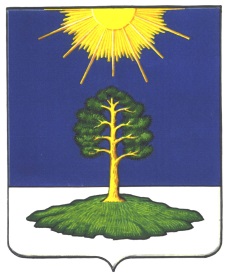 Председатель ТИКЗАТО «Солнечный»        ___________С.В.Аренсватова«___»  __________ 2015 г.УДОСТОВЕРЕНИЕизбрандепутатом Думы ЗАТО  Солнечный Тверской области пятого созываСрок полномочий 5 лет2015– 2020 гг.          